	                   Východočeské soutěže                            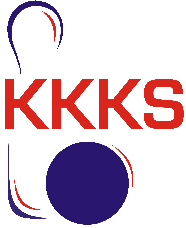 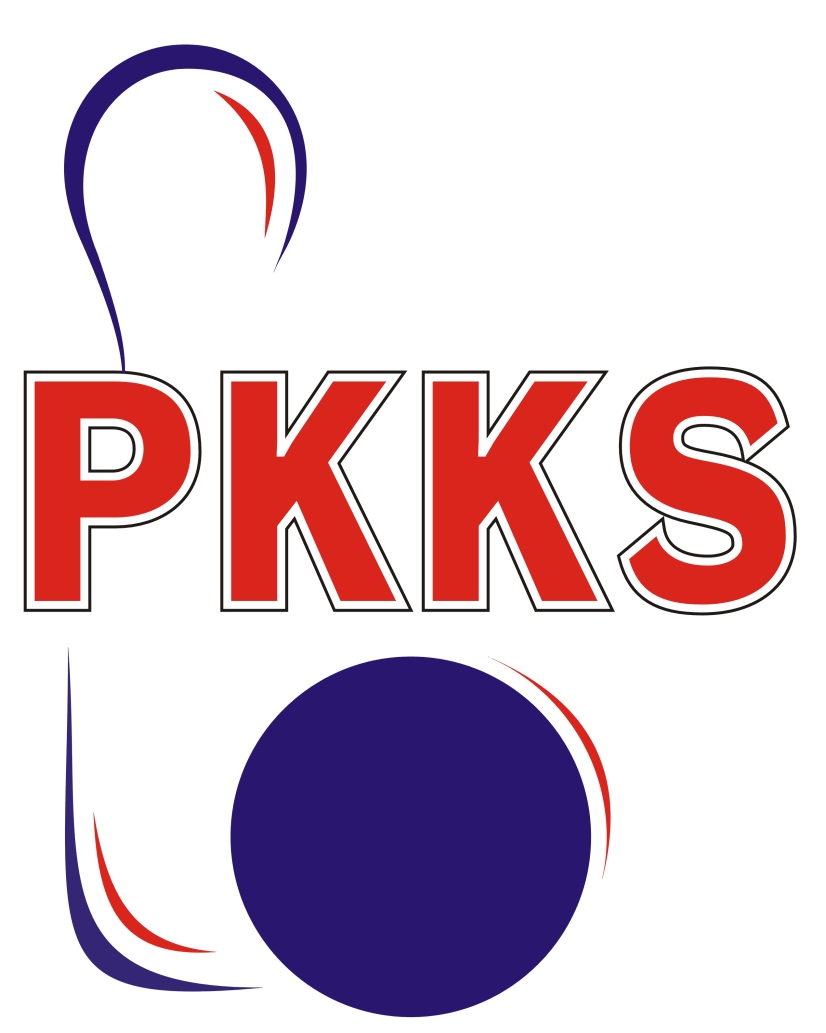                                                                   skupina C                                           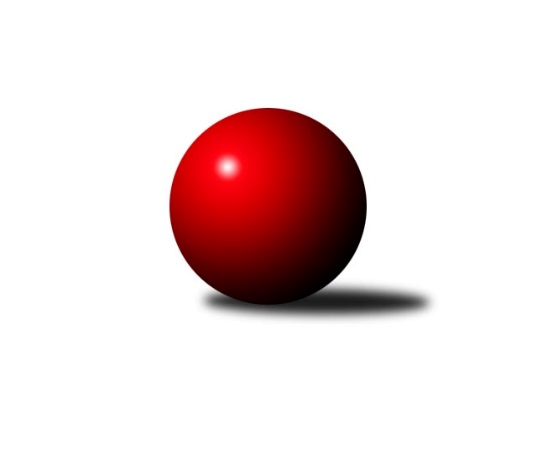 Č.11Ročník 2023/2024	19.1.2024Nejlepšího výkonu v tomto kole: 1672 dosáhlo družstvo: SK Solnice BVýchodočeská soutěž skupina C 2023/2024Výsledky 11. kolaSouhrnný přehled výsledků:SK Solnice B	- KK Svitavy C	8:4	1672:1638		17.1.SK Rybník B	- TJ Jiskra Hylváty C	10:2	1490:1425		18.1.TJ Tesla Pardubice D	- KK Vysoké Mýto C	4:8	1611:1617		19.1.SKK Přelouč B	- TJ Tesla Pardubice B	4:8	1576:1623		19.1.Tabulka družstev:	1.	SK Solnice B	9	7	0	2	80 : 28 	 1613	14	2.	KK Vysoké Mýto C	10	7	0	3	74 : 46 	 1623	14	3.	TJ Tesla Pardubice B	10	7	0	3	71 : 49 	 1576	14	4.	KK Svitavy C	10	5	0	5	63 : 57 	 1592	10	5.	SKK Třebechovice p/O B	8	4	1	3	52 : 44 	 1484	9	6.	TJ Tesla Pardubice D	10	4	0	6	58 : 62 	 1575	8	7.	SKK Přelouč B	10	3	1	6	48 : 72 	 1519	7	8.	TJ Jiskra Hylváty C	9	3	0	6	38 : 70 	 1466	6	9.	SK Rybník B	10	2	0	8	32 : 88 	 1490	4Podrobné výsledky kola:	 SK Solnice B	1672	8:4	1638	KK Svitavy C	Václav Balous	 	 202 	 213 		415 	 2:0 	 377 	 	202 	 175		Lubomír Bačovský	Pavel Dymák	 	 209 	 204 		413 	 0:2 	 439 	 	215 	 224		Iva Jetmarová	Vít Jireš	 	 190 	 221 		411 	 0:2 	 422 	 	186 	 236		Ivana Plchová	Daniel Luščák	 	 212 	 221 		433 	 2:0 	 400 	 	181 	 219		Petr Leinweberrozhodčí: Vladimír SonnevendNejlepší výkon utkání: 439 - Iva Jetmarová	 SK Rybník B	1490	10:2	1425	TJ Jiskra Hylváty C	Jiří Šafář	 	 172 	 169 		341 	 0:2 	 381 	 	206 	 175		Pavel Strnad	Milan Pustaj	 	 187 	 169 		356 	 2:0 	 354 	 	186 	 168		Imamaddin Babayev	Jan Suchý	 	 180 	 190 		370 	 2:0 	 362 	 	180 	 182		Jiří Komprs	Zdeněk Číž	 	 192 	 231 		423 	 2:0 	 328 	 	172 	 156		Andrea Komprsovározhodčí: Milan PustajNejlepší výkon utkání: 423 - Zdeněk Číž	 TJ Tesla Pardubice D	1611	4:8	1617	KK Vysoké Mýto C	Marie Drábková	 	 219 	 192 		411 	 0:2 	 467 	 	239 	 228		Tomáš Brzlínek	Hana Krumlová	 	 181 	 170 		351 	 0:2 	 393 	 	205 	 188		Ondřej Pecza	Jiří Brabec	 	 212 	 209 		421 	 2:0 	 368 	 	174 	 194		Jaroslav Polanský	Jiří Turek	 	 202 	 226 		428 	 2:0 	 389 	 	204 	 185		Michal Jasanskýrozhodčí: Marie DrábkováNejlepší výkon utkání: 467 - Tomáš Brzlínek	 SKK Přelouč B	1576	4:8	1623	TJ Tesla Pardubice B	Karel Janovský	 	 175 	 215 		390 	 0:2 	 418 	 	241 	 177		Monika Nováková	Vendelín Škuta	 	 178 	 180 		358 	 0:2 	 425 	 	207 	 218		Jana Bulisová	Josef Suchomel	 	 211 	 210 		421 	 2:0 	 394 	 	191 	 203		Miloslav Vaněk	Jaroslav Havlas	 	 193 	 214 		407 	 2:0 	 386 	 	192 	 194		Milan Novákrozhodčí: Josef SuchomelNejlepší výkon utkání: 425 - Jana BulisováPořadí jednotlivců:	jméno hráče	družstvo	celkem	plné	dorážka	chyby	poměr kuž.	Maximum	1.	Tomáš Brzlínek 	KK Vysoké Mýto C	460.29	306.3	154.0	1.9	6/6	(497)	2.	Petr Kosejk 	SK Solnice B	424.67	291.3	133.3	8.7	3/4	(461)	3.	Oldřich Motyčka 	SKK Třebechovice p/O B	424.00	301.2	122.8	7.0	5/5	(441)	4.	Jiří Komprs 	TJ Jiskra Hylváty C	419.21	286.2	133.0	6.1	6/6	(466)	5.	Václav Balous 	SK Solnice B	414.56	287.0	127.6	11.0	3/4	(445)	6.	Pavel Dymák 	SK Solnice B	414.38	297.7	116.7	6.8	4/4	(442)	7.	Zdeněk Číž 	SK Rybník B	409.50	282.3	127.3	7.1	4/5	(438)	8.	Marie Drábková 	TJ Tesla Pardubice D	408.56	288.1	120.5	8.0	5/6	(452)	9.	Iva Jetmarová 	KK Svitavy C	408.25	293.7	114.6	10.5	4/5	(439)	10.	Martina Nováková 	TJ Tesla Pardubice B	406.31	287.1	119.2	8.9	4/5	(435)	11.	Ladislav Češka 	KK Svitavy C	402.69	283.5	119.2	9.1	4/5	(483)	12.	Ondřej Pecza 	KK Vysoké Mýto C	400.00	282.8	117.2	10.6	5/6	(434)	13.	Jiří Turek 	TJ Tesla Pardubice D	399.42	283.8	115.7	11.0	4/6	(446)	14.	Vít Jireš 	SK Solnice B	399.00	285.7	113.3	10.4	3/4	(433)	15.	Jaroslav Havlas 	SKK Přelouč B	398.23	289.2	109.0	11.7	6/6	(424)	16.	Jaroslav Polanský 	KK Vysoké Mýto C	396.73	278.0	118.7	9.2	5/6	(432)	17.	Ivana Brabcová 	TJ Tesla Pardubice D	395.50	272.8	122.7	7.9	6/6	(428)	18.	Milan Novák 	TJ Tesla Pardubice B	395.33	278.9	116.4	8.5	5/5	(435)	19.	Petr Leinweber 	KK Svitavy C	394.67	277.5	117.1	6.5	5/5	(436)	20.	Lubomír Bačovský 	KK Svitavy C	394.06	272.6	121.4	10.0	4/5	(425)	21.	Jiří Brabec 	TJ Tesla Pardubice D	392.17	273.0	119.2	11.2	6/6	(421)	22.	Tobiáš Kozel 	SK Solnice B	392.00	274.3	117.7	7.7	3/4	(412)	23.	Pavel Strnad 	TJ Jiskra Hylváty C	391.00	277.0	114.0	10.4	6/6	(443)	24.	Jiří Rus 	KK Svitavy C	390.75	273.6	117.2	9.0	4/5	(423)	25.	Josef Suchomel 	SKK Přelouč B	388.79	274.8	114.0	11.2	6/6	(447)	26.	Zdeněk Zahálka 	SKK Třebechovice p/O B	386.60	273.8	112.8	10.2	5/5	(465)	27.	Jan Herrman 	SK Rybník B	377.33	275.7	101.6	11.2	5/5	(414)	28.	Hana Krumlová 	TJ Tesla Pardubice D	374.56	269.6	105.0	13.9	4/6	(413)	29.	Stanislav Škopek 	SKK Přelouč B	372.00	266.2	105.8	14.9	5/6	(395)	30.	Michal Jasanský 	KK Vysoké Mýto C	371.83	278.9	92.9	13.8	4/6	(389)	31.	Jiří Šafář 	SK Rybník B	369.19	263.4	105.8	11.8	4/5	(428)	32.	Jan Suchý 	SK Rybník B	363.94	265.1	98.9	11.1	4/5	(393)	33.	Milan Pustaj 	SK Rybník B	362.30	264.0	98.4	12.3	5/5	(391)	34.	Patricie Hubáčková 	TJ Tesla Pardubice B	361.00	262.1	98.9	13.1	4/5	(388)	35.	Imamaddin Babayev 	TJ Jiskra Hylváty C	348.95	255.1	93.9	14.1	5/6	(413)	36.	Andrea Komprsová 	TJ Jiskra Hylváty C	328.81	241.9	86.9	14.3	4/6	(362)		Jiří Zvejška 	KK Vysoké Mýto C	437.33	301.0	136.3	5.7	1/6	(439)		Luboš Háva 	KK Svitavy C	428.00	286.0	142.0	8.0	1/5	(428)		Ivana Plchová 	KK Svitavy C	422.00	272.0	150.0	9.0	1/5	(422)		Monika Nováková 	TJ Tesla Pardubice B	418.00	289.0	129.0	9.5	2/5	(418)		Jana Bulisová 	TJ Tesla Pardubice B	414.25	295.0	119.3	10.6	2/5	(426)		Daniel Luščák 	SK Solnice B	412.33	295.2	117.2	8.7	2/4	(475)		Karel Janovský 	SKK Přelouč B	403.25	284.8	118.5	10.5	1/6	(430)		Lukáš Hubáček 	TJ Tesla Pardubice B	399.67	280.3	119.4	7.3	3/5	(435)		Michaela Zelená 	SKK Třebechovice p/O B	399.33	275.0	124.3	9.3	2/5	(410)		Miloslav Vaněk 	TJ Tesla Pardubice B	396.27	279.5	116.8	10.2	3/5	(440)		Josef Ledajaks 	KK Vysoké Mýto C	390.00	269.0	121.0	8.0	3/6	(407)		Lenka Peterová 	SKK Třebechovice p/O B	382.17	281.7	100.5	12.8	3/5	(403)		Pavel Doležal 	KK Vysoké Mýto C	381.47	272.7	108.8	9.5	3/6	(434)		Dušan Kasa 	SKK Přelouč B	378.67	279.0	99.7	12.0	3/6	(408)		Petr Březina 	SKK Třebechovice p/O B	373.89	270.3	103.6	13.3	3/5	(414)		Filip Kouřim 	SK Solnice B	371.00	258.0	113.0	8.0	1/4	(384)		Jakub Miláček 	SKK Přelouč B	362.00	275.0	87.0	13.5	2/6	(376)		Luděk Vohralík 	SKK Třebechovice p/O B	361.17	265.2	96.0	14.0	3/5	(371)		Karel Gulyás 	SK Rybník B	355.00	251.0	104.0	9.0	1/5	(355)		Pavel Renza 	SK Rybník B	351.00	248.5	102.5	15.0	2/5	(399)		Vendelín Škuta 	SKK Přelouč B	345.67	255.4	90.2	18.2	3/6	(371)		Daniel Ryšavý 	SK Solnice B	317.00	256.0	61.0	26.0	1/4	(317)		Tereza Vacková 	TJ Jiskra Hylváty C	285.50	215.0	70.5	27.5	2/6	(297)Sportovně technické informace:Starty náhradníků:registrační číslo	jméno a příjmení 	datum startu 	družstvo	číslo startu
Hráči dopsaní na soupisku:registrační číslo	jméno a příjmení 	datum startu 	družstvo	25071	Ivana Plchová	17.01.2024	KK Svitavy C	Program dalšího kola:12. kolo25.1.2024	čt	17:00	TJ Tesla Pardubice D - TJ Jiskra Hylváty C (předehrávka z 13. kola)	26.1.2024	pá	17:00	SKK Třebechovice p/O B - SK Solnice B (dohrávka z 10. kola)	1.2.2024	čt	17:00	TJ Jiskra Hylváty C - SKK Přelouč B	1.2.2024	čt	17:00	KK Vysoké Mýto C - SK Solnice B	1.2.2024	čt	17:00	KK Svitavy C - SKK Třebechovice p/O B	2.2.2024	pá	17:00	TJ Tesla Pardubice B - TJ Tesla Pardubice D				-- volný los -- - SK Rybník B	Nejlepší šestka kola - absolutněNejlepší šestka kola - absolutněNejlepší šestka kola - absolutněNejlepší šestka kola - absolutněNejlepší šestka kola - dle průměru kuželenNejlepší šestka kola - dle průměru kuželenNejlepší šestka kola - dle průměru kuželenNejlepší šestka kola - dle průměru kuželenNejlepší šestka kola - dle průměru kuželenPočetJménoNázev týmuVýkonPočetJménoNázev týmuPrůměr (%)Výkon9xTomáš BrzlínekV. Mýto C4672xZdeněk ČížRybník B118.174232xIva JetmarováSvitavy C4399xTomáš BrzlínekV. Mýto C115.254674xDaniel LuščákSolnice B4331xJana BulisováPardubice B109.014252xJiří TurekPardubice D4282xIva JetmarováSvitavy C108.434392xJana BulisováPardubice B4252xJosef SuchomelPřelouč B107.984212xZdeněk ČížRybník B4231xMonika NovákováPardubice B107.21418